ПРИЛОЖЕНИЕМИНИСТЕРСТВО НАУКИ И ВЫСШЕГО ОБРАЗОВАНИЯ РОССИЙСКОЙ ФЕДЕРАЦИИФЕДЕРАЛЬНОЕ ГОСУДАРСТВЕННОЕ БЮДЖЕТНОЕ ОБРАЗОВАТЕЛЬНОЕ УЧРЕЖДЕНИЕ ВЫСШЕГО ОБРАЗОВАНИЯ «РЯЗАНСКИЙ ГОСУДАРСТВЕННЫЙ РАДИОТЕХНИЧЕСКИЙ УНИВЕРСИТЕТ ИМЕНИ В.Ф УТКИНА»Кафедра «Электронные приборы»ОЦЕНОЧНЫЕ МАТЕРИАЛЫ ДИСЦИПЛИНЫМИКРОПРОЦЕССОРЫ В ЭЛЕКТРОННЫХ УСТРОЙСТВАХ	Фонд оценочных средств – это совокупность учебно-методических материалов (контрольных заданий, описаний форм и процедур), предназначенных для оценки качества освоения обучающимися данной дисциплины как части основной образовательной программы.        Цель – оценить соответствие знаний, умений и уровня приобретенных компетенций, обучающихся целям и требованиям основной  образовательной программы в ходе проведения текущего контроля и промежуточной аттестации.       Основная задача – обеспечить оценку уровня сформированности общекультурных и профессиональных компетенций, приобретаемых обучающимся в соответствии с этими требованиями.       Контроль знаний обучающихся проводится в форме текущего контроля ипромежуточной аттестации.       При оценивании (определении) результатов освоения дисциплины применяется традиционная система (отлично, хорошо, удовлетворительно, неудовлетворительно).1. Паспорт фонда оценочных средств по дисциплине2.Формы текущего контроляТекущий контроль успеваемости проводится с целью определения степени усвоения учебного материала, своевременного выявления и устранениянедостатков в подготовке обучающихся и принятия необходимых мер по совершенствованию методики преподавания учебной дисциплины,организации работы обучающихся в ходе учебных занятий и оказания иминдивидуальной помощи.Текущий контроль по дисциплине проводится в виде проверки заданий, выполняемых самостоятельно и на  лабораторных занятиях, а также в виде опросов на практических занятиях.3. Формы промежуточного контроляФормой промежуточного контроля по дисциплине является экзамен.К экзамену допускаются обучающиеся, полностью выполнившие все виды учебной работы, предусмотренные учебным планом и настоящей программой. Форма проведения экзамена – устный ответ, по утвержденным экзаменационным билетам, сформулированным с учетом содержания учебной дисциплины.4. Критерии оценки компетенций обучающихся и шкалы оцениванияОценка формирования компетенций у обучающихся на различных этапах проводится преподавателем во время лекций, консультаций, лабораторныхзанятийпо шкале оценок «зачтено» – «не зачтено». Освоение материала дисциплины и достаточно высокая степень формирования контролируемых компетенций обучающегося служат основанием для допуска, обучающегося к этапу промежуточной аттестации - экзамену.Целью проведения промежуточной аттестации (экзамена) является проверка компетенций, приобретенных студентом при изучении дисциплины. Экзамен организуется и осуществляется, как правило, в форме собеседования. Средством, определяющим содержание собеседования студента с экзаменатором, является утвержденный экзаменационный билет, содержание которого определяется ОПОП и рабочей программой предмета. Экзаменационный билет включает в себя, как правило, два вопроса относящихся к теоретическим разделам дисциплины.Оценке на заключительной стадии экзамена подвергаются устные ответы экзаменующегося на вопросы экзаменационного билета, а также дополнительные вопросы экзаменатора.Применяются следующие критерии оценивания компетенций (результатов):-уровень усвоения материала, предусмотренного программой; -умение анализировать материал, устанавливать причинно-следственные связи;- полнота, аргументированность, убежденность ответов на вопросы; -качество ответа (общая композиция, логичность, убежденность, общая эрудиция);  -использование дополнительной литературы при подготовке к этапу промежуточной аттестации.Применяется четырехбальная шкала оценок: "отлично", "хорошо", "удовлетворительно", "неудовлетворительно", что соответствует шкале "компетенции студента полностью соответствуют требованиям ФГОС ВО", "компетенции студента соответствуют требованиям ФГОС ВО", "компетенции студента в основном соответствуют требованиям ФГОС ВО ", " компетенции студента не соответствуют требованиям ФГОСВО".К оценке уровня знаний и практических умений и навыков рекомендуется предъявлять следующие общие требования.«Отлично»:глубокие и твердые знания программного материала программы дисциплины, понимание сущности и взаимосвязи рассматриваемых явлений (процессов);полные, четкие, логически последовательные, правильные ответы на поставленные вопросы; умение выделять главное и делать выводы.«Хорошо»:достаточно полные и твёрдые знания программного материала дисциплины, правильное понимание сущности и взаимосвязи рассматриваемых явлений (процессов);последовательные, правильные, конкретные, без существенных неточностей ответы на поставленные вопросы, свободное устранение замечаний о недостаточно полном освещении отдельных положений при постановке дополнительных вопросов.«Удовлетворительно»:знание основного программного материала дисциплины, понимание сущности и взаимосвязи основных рассматриваемых явлений (процессов):понимание сущности обсуждаемых вопросов, правильные, без грубых ошибок ответы на поставленные вопросы, несущественные ошибки в ответах на дополнительные вопросы. «Неудовлетворительно»:отсутствие знаний значительной части программного материала дисциплины; неправильный ответ хотя бы на один из вопросов, существенные и грубые ошибки в ответах на дополнительные вопросы, недопонимание сущности излагаемых вопросов, неумение применять теоретические знания при решении практических задач, отсутствие навыков в обосновании выдвигаемых предложений и принимаемых решений.При трех вопросах в билете общая оценка выставляется следующим образом: «отлично», если все оценки «отлично» или одна из них «хорошо»; «хорошо», если не более одной оценки «удовлетворительно»; «удовлетворительно», если две и более оценок «удовлетворительно»; «неудовлетворительно», если одна оценка «неудовлетворительно», а остальные не выше чем «удовлетворительно» или две оценки «неудовлетворительно».5. Вопросы к экзаменупо дисциплине микропроцессоры в электронных устройствах1. Позиционные системы счисления2. Перевод целых десятичных чисел в двоичную форму.3. Перевод дробной части в двоичную систему.4. Шестнадцатиричная система счисления, перевод из шестнадцатиричной системы в десятичную.5. Бит, байт слово, двойное слово.6. Сложение целых десятичных чисел.7. Дополнительный и обратный коды, вычитание целых двоичных чисел.8. Представление чисел с плавающей запятой.9.  Представление символов.10. Байтовая адресация памяти, прямой и обратный порядок байтов в словах.11. Непосредственная, регистровая и абсолютная типы адресации, пример команд.12. Индексная и индексная базовая адресация, пример применения.13. Относительная адресация через счетчик команд, пример применения.14. Автоинкрементная и автодекрементная адресация, пример применения.15. Стек, организация, стековая адресация, пример использования.16. Команды перемещения данных между регистрами и ячейками памяти. 17. Регистр-аккумулятор, назначение, особенности использования.18. Регистровые пары, назначение, загрузка регистровых пар.19. Регистр флагов, флаги S,Z,C,P – назначение, использование.20. Линейный код и организация ветвлений.21. Команды передачи управления, организация циклов.22. Команды условных и безусловных переходов.23. Подпрограммы -  назначение, вызов, возврат, передача параметров.24. Команды обработки данных, логические и арифметические операции.25. Прерывание - понятие, назначение, команды обработки прерываний, векторные прерывания.26.  Процессор – базовые концепции. Шинная архитектура. 27.  Структура модели процессора.28. Последовательность микрокоманд при пересылке данных между регистрами.29. Последовательность микрокоманд при выполнении арифметических и логических операций.30. Структура простейшего АЛУ.31. Последовательность микрокоманд при выборке-записи слова в память.32. Аппаратное управление элементами процессора, понятие микрокоманды.33.  Программное управление элементами процессора, микропрограмма.34. Микропроцессор КР580ВМ80А (INTEL 8085)  - структура, состав системы, память, адресное пространство, периферия.35. Микропроцессор КР580ВМ80А (INTEL 8085) – сигналы управления, синхронизации, понятие машинных тактов и машинного цикла, назначение регистра состояния.  36. Основные принципы RISC архитектуры. Сопоставление RISC и CISC архитектур.6. Типовые задания к лабораторным занятиям по дисциплине "Микропроцессоры в электронных устройствах"Задание №1 1.	Прочитать содержимое ячеек памяти с адреса 02CB H по 02D4 H.2.	Программа сравнения чисел, содержащаяся в ячейках 84F0 H и 84F1 H. Программа загружается с адреса 8400.Исходные данные для трёх вариантов:1.	(84F0) = 218 D,	(84F1) = 55 D2.	(84F0) = 55 D,		(84F1) = 218 D3.	(84F0) = 13 D,		(84F1) = 13 DЗадание №21. Сложить содержимое трёх ячеек (02C0, 02C1 и 02C2). Результат занести в ячейку .2.  Сравнить содержимое ячеек 03C0 и 03C1. Если в ячейке 03C1 число меньше, то включить светодиодный индикатор «Флаг Z», иначе закончить программу.Задание №3 Составить программу с использованием системы индикации микро ЭВМ «Электроника-580» для следующего алгоритма:В ячейках памяти хранятся следующие шестнадцатеричные числа:(8400) = 1A H,	(8401) = FB Hсложить числа, хранящиеся в ячейках памяти 8400 и 8401;проанализировать содержимое младшего разряда результата;если оно равно		 ***		 если оно не равно		 ---нулю то на первый		*   -	нулю, то на пятый		-   *индикатор вывести		*   -	индикатор вывести		-   *символ				*   -	символ				-   *					 ---							 ---					*   -						-   *					*   -						-   *					*   -						-   *					 ***							 ---(знаком «-» отмечены погашенные сегменты индикаторов)Числа в ячейки памяти загрузить с помощью программы «монитор»Задание №4Написать подпрограмму возведения числа в заданную степень (xy). Число, степень и результат содержатся в теле основной программы.7. Пример лабораторной работы по дисциплине "Микропроцессоры в электронных устройствах"Работа 4ОРГАНИЗАЦИЯ ПОДПРОГРАММ И ИСПОЛЬЗОВАНИЕ СТЕКАЦель работы: изучение основ разработки подпрограмм.1.Общие сведенияПри разработке программ часто имеет место ситуация, когда неоднократно необходимо выполнять некоторую последовательность команд. Для сокращения размера программы и уменьшения объема памяти, выделяемого под программу, такие участки программы оформляются в виде подпрограмм. Подпрограммы не только позволяют экономить ресурсы ЭВМ, но и являются мощным средством разработки программного обеспечения. Поскольку подпрограмма является самостоятельнымпрограммным модулем, она может быть написана и отлажена независимо от основной программы, что ускоряет отладку всей 'программы. Отлаженные подпрограммы можно хранить в библиотеках и использовать их по мере необходимости.Подпрограмма - это последовательность команд, выполнение которых может быть вызвано из любого места программы необходимоеколичество раз. Процесс передачи управления к подпрограмме называется вызовом. Данные и адреса, требуемые для работы подпрограммы, называются входными параметрами, а информация, передаваемая в основную программу, по окончании ее выполнения - выходными параметрами. Обращение к подпрограмме выполняется командой CALLADR, где ADR - адрес первой выполняемой команды под программы, а возврат -командой RET.2. СтекСтеком называют часть памяти, доступ к которой организован по принципу: "последним записан - первым считан". Наиболее важное использованиестека связано с реализацией вызова подпрограмм. Команда CALLADR не только осуществляет переход по указанному адресу, но и включает в стек текущее	содержимое	программного	счетчика	PC,	т.е. адресвозврата из подпрограммы. При входе в. подпрограмму в стеке запоминается содержимое регистров, которые использует подпрограмма. Перед выходом из подпрограммы эти данные восстанавливаются и удаляются из стека. Подпрограмма заканчивается однобайтовой командой возврата RET, которая извлекает из стека адрес возврата и передает его ь программный счетчик.При обращении к стеку используется косвенная адресация через специальный регистр - указатель стека (УС или SP - stackpoint). При записи данных в стек производится автоматический декремент указателя стека, а при считывании - инкремент. Помещение данных в стек называется включением (PUSH), а обратное действие - извлечением (POP). Адрес последнего включенного в стек элемента называется вершиной стека.В стек записывается содержимое 16-разрядных регистров. В ячейку по адресу (SP)-l заносится старший байт регистра, а по адресу (SP)-2 - младший байт регистра. После выполнения команды содержимое указателя стека уменьшается на 2. При извлечении из вершины стека в младший байт регистра записывается содержимое ячейки с адресом (SP), а в старший байт регистра - содержимое ячейки с адресом (SP)+1.  При этом содержимое указателя стека увеличивается на 2 (см. рисунок 1).При работе со стеком в начале программы необходимо инициализировать указатель стека - командой LXISP, ADR загрузить я регистр SP адрес, который на 1 больше начального адреса области стека (при включении ЭВМ монитор загружает в SP адрес 83Е0). В начале каждой подпрограммы командами PUSHв стеке сохраняется содержимое тех регистров, которые используются в подпрограмме. Перед выходом из подпрограммы командами POP восстанавливается	содержимоерегистров. Восстановление регистроввыполняется в обратной последовательности по отношению к их записи в стек. Все операции со стеком должны быть сбалансированы - каждая подпрограмма должна содержать одинаковое количество команд PUSH и POP и заканчиваться командой RET.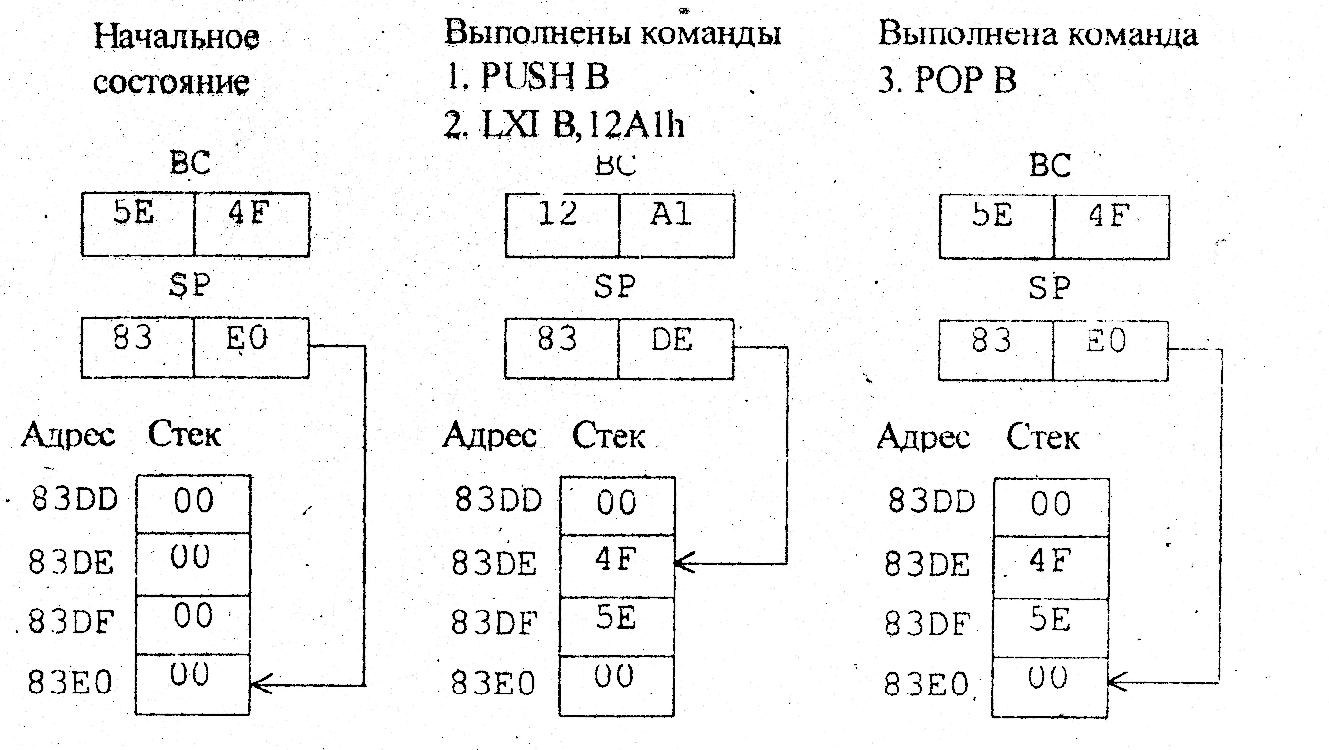 Рис.1. Обращение к стеку3. Пример программыПодпрограмма вычисляет среднее значение двух чисел. Исходные числа размещаются в двух ячейках сразу за командой вызова подпрограммы, а результат помещается в следующей ячейке памяти.4.Задания для подготовки к работе	Ознакомиться с принципами организации подпрограмм и использования стека в микроЭВМ. Подготовить отчет, в котором должны быть:	1. Описаниекоманд CALL, RET, RST6, PUSH PSW, POP H, XTHL.2. Бланк для программ по образцу таблиц описания.	5.Задания к лабораторной работе5.1. Исследовать подпрограмму расчета среднего двух чиселПорядок выполнения задания:1. Ввести в микроЭВМ программу.2. Проверить правильность работы программы в режиме ОТЛАДКА.3. Дополнить программу командами вычисления среднего значения чисел 80 и 80. Повторить выполнение программы и объяснить полученный результат.4. Записать d ячейку 8255 код 00. Повторить выполнение программы и объяснить полученный результат.5.2. Разработать и отладить программу.Порядок выполнения задания:1. Получить у преподавателя задание на разработку программы.2. Составить алгоритм* программу на языке ассемблера и перевести в машинные коды, заполнив все колонки бланка программы.3. Включить микроЭВМ и ввести в память программу.4. Отладить программу и продемонстрировать ее работу преподавателю.6. Содержание отчета1. Выполненные задания при подготовке к работе (п.4). 2. Результаты выполнения заданий п.5.1.3. Задание на разработку программы (п.5.2). Алгоритм в виде блок-схемы, полностью оформленный бланк программы на языке ассемблера. Результаты работы программы с их объяснением. 7.Вопросы для подготовки к работе1. С какой целью используются подпрограммы?2. Как можно организовать передачу параметров в подпрограмму?3. Дайте определение стека, указателя стека, вершины и дна стека.4.В какой последовательности записывается и считывается из стека содержимое PSW при выполнении команд PUSH PSW и POP PSW?5. Опишите способы адресации, применяемые при обращении к стеку.6. Какими командами можно задать или изменить область памяти подстек?7. В чем разница между командами CALL и RST?	Полный перечень заданий и вопросов к лабораторным работам, выполняемым для приобретения и развития знаний и практических умений, предусмотренных компетенциями, приведен в соответствующих методических указаниях.Микропроцессоры в электронных устройствах: методические указания к лабораторным работам / Рязан. гос. радиотехн. ун-т; сост.: А.В. Зуев. Рязань, 2011. 43 с.№ п/пКонтролируемые разделы (темы) дисциплины(результаты по разделам)Код контроли-руемой компетен-ции  (или её части)Этап формирования контролируемой компетенции  (или её части)Вид, метод,   формаоценочногосредства№ п/пКонтролируемые разделы (темы) дисциплины(результаты по разделам)Код контроли-руемой компетен-ции  (или её части)Этап формирования контролируемой компетенции  (или её части)Вид, метод,   формаоценочногосредства123451Основы вычислительной техникиПК-1.1ПК-2.1ПК-2.2ПК-3.2Лекционные и самостоятельные занятия обучающихся в течение учебного семестраЭкзамен, сдача лабораторных работ2Позиционные системы счисления. ПК-1.1ПК-2.1ПК-2.2ПК-3.2Лекционные, лабораторные и самостоятельные занятия обучающихся в течение учебного семестраЭкзамен, сдача лабораторных работ3 Представление данных в процессоре. ПК-1.1ПК-2.1ПК-2.2ПК-3.2Лекционные, лабораторные и самостоятельные занятия обучающихся в течение учебного семестраЭкзамен, сдача лабораторных работ4Основные способы адресации. ПК-1.1ПК-2.1ПК-2.2ПК-3.2Лекционные, лабораторные и самостоятельные занятия обучающихся в течение учебного семестраЭкзамен, сдача лабораторных работ5Виды и форматы командПК-1.1ПК-2.1ПК-2.2ПК-3.2Лекционные, лабораторные и самостоятельные занятия обучающихся в течение учебного семестраЭкзамен, сдача лабораторных работ6Архитектура учебного процессора. ПК-1.1ПК-2.1ПК-2.2ПК-3.2Лекционные и самостоятельные занятия обучающихся в течение учебного семестраЭкзамен, сдача лабораторных работ7Периферийные устройства микропроцессоров. ПК-1.1ПК-2.1ПК-2.2ПК-3.2Лекционные и самостоятельные занятия обучающихся в течение учебного семестраЭкзамен, сдача лабораторных работАдресСодерж.ячейкиМеткиМнемоникаОперандКоментарий8200CDCALLAVRвызов подпрограммы вычисления820150среднего двух чисел820282820307DB07первое число8204DEвторое число8205ячейка памяти для хранения среднего8206E7RSTс этой ячеки продолжается программа8250E3AVR:XTHLсохранение HL всеке, выборка адресапервого числа в региструвую пару HL8251F5PUSHPSWсохранение слова состояния процессора82527EMOVA,Mзаносим в аккумулятор первое число825323INXHполучаем адрес второго числа825486ADDMсуммируем два числа8255A7ANAAочистка флага переноса8256RARделении суммы на 2 сдвигом вправо825723INXHполучаем адрес результата825877NOVM,Aзапись результата в память825976INXHадрес возврата из подпрограммы825АF5POPPSWвосстановлении слова состояния825ВE3XTHLвосстановление адреса возврвта825СC9RETвозврат из подпрограммы